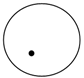 This is a pretty good drawing of what Thomson thought a Plum Pudding NEUTRAL hydrogen atom looked like.  It shows a positive circle with one electron in it.Go through the boxes below and do the following:circle any metal that has a variable chargecross out any polyatomic ionGo back through the boxes above and write the name.  Remember the rules for naming:metal ions that do have a variable charge are the name of the element, followed by a roman numeral that tells the charge.  For example Fe3+  is named Iron(III)Polyatomic ions just get whatever name is on your photocopied ion sheet given on Tuesday.  metal ions that don’t have a variable charge are called by their element name.  For example, Sr2+ is just named strontium.Do steps #2and #3 on the boxes belowName the following compounds by combining the names you wrote earlier in this sheet:Na2CO3    _________________________PbNO3      _________________________Al3(CO3)2   _________________________VCO3_________________________Fe(NO3)2_________________________(NH4)2CO3_________________________Au(NO3)3_________________________Fe3(PO4)2_________________________In the table below, fill in the formula of the ionic compound below its name:Naming Ions.CλeMis+ry: http://genest.weebly.com     Stop in for help every day at lunch and Tues &Thurs after school!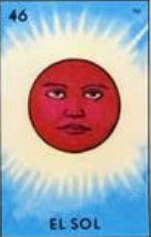 Name_____________Period_____________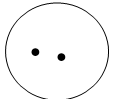 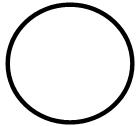 SO42-NH4+HeThis is (choose one)an anionneutral a cationThis is (choose one)an anionneutral a cationThis is (choose one)an anionneutral a cationThis is (choose one)an anionneutral a cationThis is (choose one)an anionneutral a cationCO32-Al3+Fe2+PO43-Au+_____________________________________________________________________________________NO3-Pb+V2+Au3+NH4+_____________________________________________________________________________________Key to understanding the cartoons on this sheet:Key to understanding the cartoons on this sheet:Key to understanding the cartoons on this sheet:Key to understanding the cartoons on this sheet:Key to understanding the cartoons on this sheet:Key to understanding the cartoons on this sheet:Key to understanding the cartoons on this sheet:1 chlorine atom1 hydrogen atom1 hydrogen atom1 oxygen atom1 nitrogen atom1 carbon atom1 carbon atom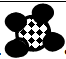 How many atoms, total, are in this box?   _____How molecules are in this box?  _____What is the formula of this compound? ______Which would be an acceptable way to say what's in this box     a)   C8H10   b)  C4H16    c)  other  ___________________      What is the molecular weight of this substance? (the units of your answer should be in g/mole.  Your first step should be to look up the g/mole in the periodic table)How many atoms, total, are in this box?   _____How molecules are in this box?  _____What is the formula of this compound? ______Which would be an acceptable way to say what's in this box     a)   C8H10   b)  C4H16    c)  other  ___________________      What is the molecular weight of this substance? (the units of your answer should be in g/mole.  Your first step should be to look up the g/mole in the periodic table)How many atoms, total, are in this box?   _____How molecules are in this box?  _____What is the formula of this compound? ______Which would be an acceptable way to say what's in this box     a)   C8H10   b)  C4H16    c)  other  ___________________      What is the molecular weight of this substance? (the units of your answer should be in g/mole.  Your first step should be to look up the g/mole in the periodic table)How many atoms, total, are in this box?   _____How molecules are in this box?  _____What is the formula of this compound? ______Which would be an acceptable way to say what's in this box     a)   C8H10   b)  C4H16    c)  other  ___________________      What is the molecular weight of this substance? (the units of your answer should be in g/mole.  Your first step should be to look up the g/mole in the periodic table)Zinc sulfateCobalt (II) carbideSilver selenideAmmonium sulfideLead (II) nitrateSilver oxalateLead (IV) oxideMagnesium oxideCopper (I) sulfateCopper (II) sulfiteSodium bicarbonateStrontium hypochloriteIron (III) oxideCopper (I) chromateTin (II) sulfatePotassium bisulfate